EFFICIENT AND EFFECTIVE ….STANDARD AUTOMATED VALUATION MODEL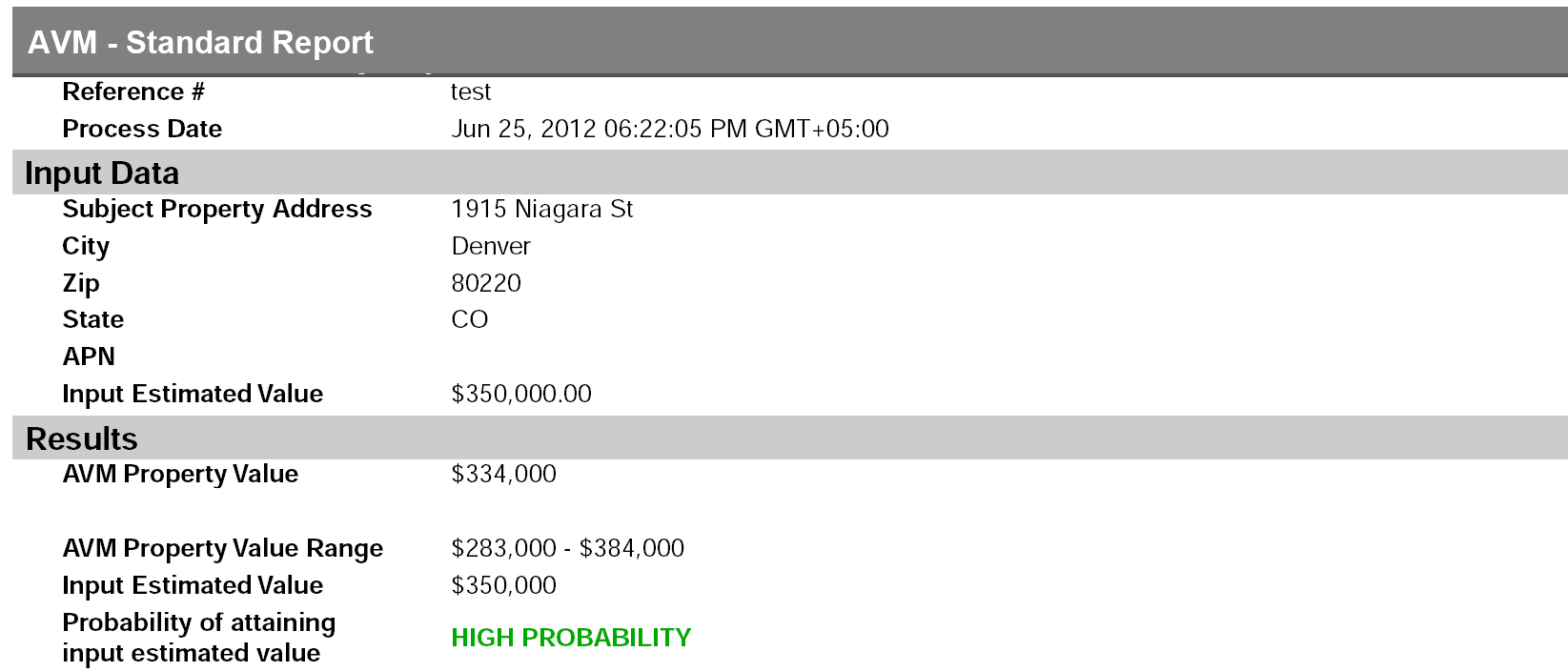 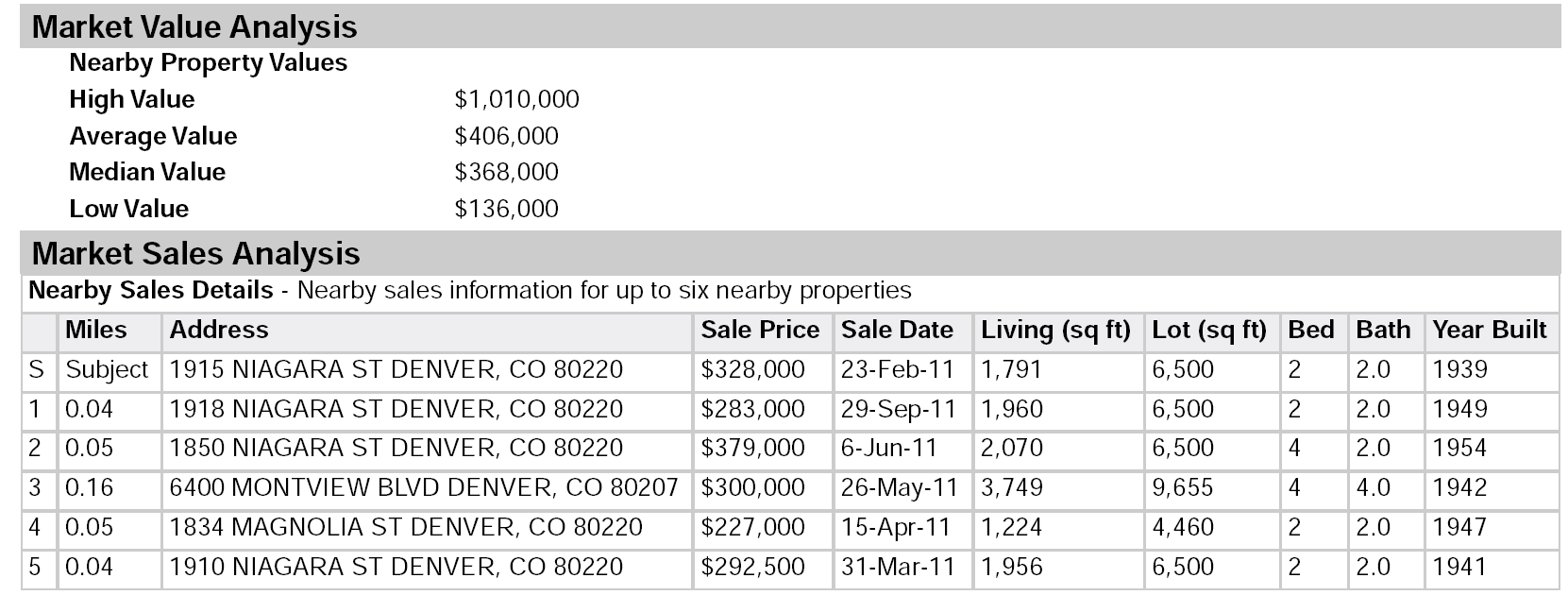 For further information please contact your ACRAnet Account Executive